Как воспользоваться “Семейной ипотекой”?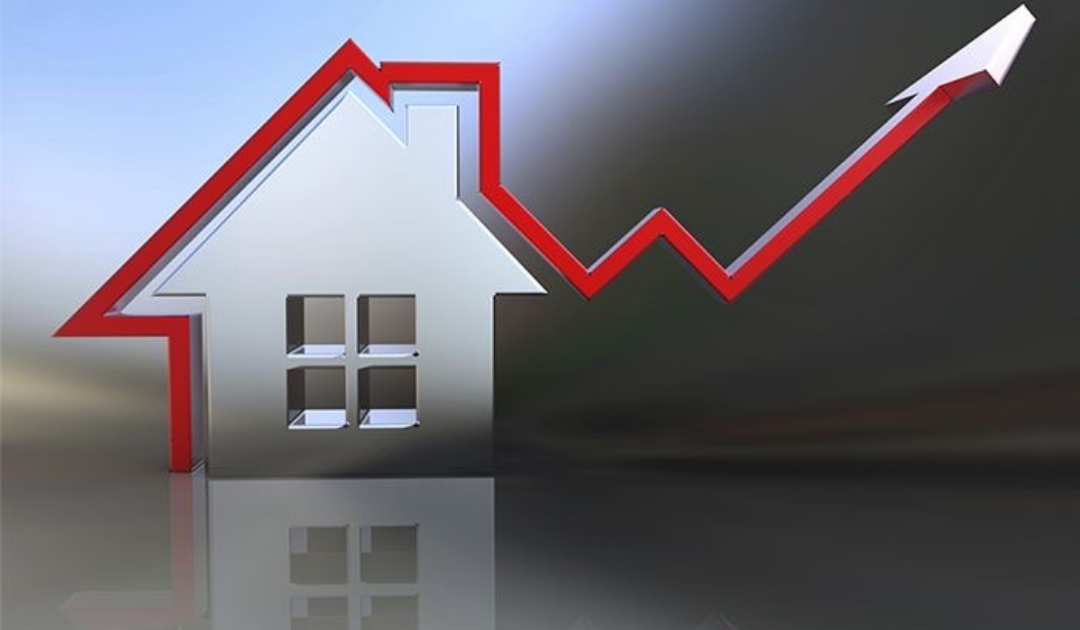 Сегодня российские семьи с детьми могут получить кредит на покупку жилья по льготной ставке до 6% в рамках “Семейной ипотеки”. Программа доступна семьям, в которых с 1 января 2018 года по 31 декабря 2022 года родился первый ребенок или последующие дети, а также семьям, в которых воспитывается ребенок с инвалидностью (для этой категории семей программа действует до 2027 года). Программа действует до 31 декабря 2023 года. Льготный кредит можно использовать для покупки жилья на первичном рынке, для строительства индивидуального жилого дома или покупки земельного участка с дальнейшим строительством на нем частного дома. Также с помощью программы можно рефинансировать ранее оформленный ипотечный кредит. Семейная ипотека сочетается и с другими мерами господдержки, например, материнским капиталом и программой помощи многодетным семьям в погашении ипотечного кредита.

Консультационный центр института развития ДОМ.РФ запустил тест, из которого вы узнаете подробности о программе. Тест доступен на официальном информационном ресурсе по ссылке: https://спроси.дом.рф/tests/kak-vospolzovatsya-semeyn... Больше информации можно найти на портале https://спроси.дом.рф или позвонить по телефону горячей линии 8 800 775-11-22 – звонок бесплатный, а линия работает круглосуточно.